CUW.231.2.3.2019SPECYFIKACJAISTOTNYCH WARUNKÓW ZAMÓWIENIAw postępowaniu o udzielenie zamówienia publicznego prowadzonego w trybie przetargu nieograniczonego dla zamówienia o wartości mniejszej od kwot określonych
w przepisach wydanych na podstawie art. 11 ust. 8 ustawy z dnia 29 stycznia 2004 r. Prawo zamówień publicznych na usługę pn.:„Dowóz dzieci do szkół w dni nauki szkolnej w roku szkolnym 2019/2020 poprzez zakup biletów miesięcznych od 02.09.2019 do 26.06.2020 r.”Opracowanie:Tomasz WróblewskiAgnieszka SokołowskaZatwierdził:/-/Ewa WierzgałaDyrektor CUWGminy MichałowiceOgłoszenie o zamówieniu zostało opublikowane w Biuletynie Zamówień Publicznych nr 584327-N-2019Spis treściZamawiający	4Postanowienia ogólne	4Opis przedmiotu zamówienia oraz opis części zamówienia, jeżeli Zamawiający dopuszcza składanie ofert częściowych	4Termin wykonania zamówienia	7Warunki udziału w postępowaniu	7Podstawy wykluczenia wykonawcy z udziału w postępowaniu 	9Wykaz oświadczeń i dokumentów potwierdzających spełnianie warunków udziału
w postępowaniu oraz brak podstaw wykluczenia.	9Informacje o sposobie porozumienia się zamawiającego z wykonawcami oraz przekazywania oświadczeń lub dokumentów, a także wskazanie osób uprawnionych do porozumiewania się z wykonawcami oraz adres poczty elektronicznej lub strony internetowej zamawiającego	10Wymagania dotyczące wadium oraz zabezpieczenia należytego wykonania umowy	11Termin związania ofertą	12Opis sposobu przygotowania ofert	12Miejsce oraz termin składania i otwarcia ofert	14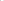 Opis sposobu obliczania ceny	14Opis kryteriów, którymi zamawiający będzie się kierował przy wyborze oferty wraz
z podaniem znaczenia tych kryteriów oraz sposobu oceny ofert	15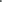 Istotne dla stron postanowienia, które zostaną wprowadzone do treści zawieranej umowy w sprawie zamówienia publicznego, ogólne warunki umowy albo wzór umowy, jeżeli zamawiający wymaga od wykonawcy, aby zawarł z nim umowę w sprawie zamówienia publicznego na takich warunkach 	16Pozostałe informacje	17Pouczenie o środkach ochrony prawnej przysługujących Wykonawcy w toku postępowania o udzielenie zamówienia	17Klauzula informacyjna z art. 13 RODO	19Załączniki do Specyfikacji Istotnych Warunków Zamówienia	20ZamawiającyCentrum Usług Wspólnych Gminy Michałowice, 05-816 Reguły, ul. Aleja Powstańców Warszawy 1tel. 		22 350 91 60fax: 	22 350 91 61NIP:	534 – 156 – 05 – 82REGON:	001189376e-mail:	cuw@michalowice.plwww:	www.cuw.michalowice.pl Postanowienia ogólnePostępowanie o udzielenie zamówienia publicznego prowadzone jest w trybie przetargu nieograniczonego, na podstawie ustawy z dnia 29 stycznia 2004 r. Prawo zamówień publicznych (Dz. U. z 2018 r. poz. 1986 ze zm.)  oraz aktów wykonawczych wydanych na jej podstawie.Wartość zamówienia jest- mniejsza od kwoty określonej w przepisach wydanych na podstawie art. 11 ust. 8 ustawy z dnia 29 stycznia 2004 r. Prawo zamówień publicznychUżyte w niniejszej Specyfikacji Istotnych Warunków Zamówienia (oraz w załącznikach) terminy mają następujące znaczenie:„ustawa” –  ustawa z dnia 29 stycznia 2004 r. Prawo zamówień publicznych (Dz. U.
z 2018 r. poz. 1986 ze zm.), „SIWZ” – niniejsza Specyfikacja Istotnych Warunków Zamówienia,„zamówienie” – zamówienie publiczne, którego przedmiot został opisany w Rozdziale 3 niniejszej SIWZ,„postępowanie” –  postępowanie o udzielenie zamówienia publicznego, którego dotyczy niniejsza SIWZ,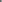 „Zamawiający” – Centrum Usług Wspólnych Gminy Michałowice,  RODO - rozporządzenia Parlamentu Europejskiego i Rady (UE) 2016/679 z dnia
27 kwietnia 2016 r. w sprawie ochrony osób fizycznych w związku z przetwarzaniem danych osobowych i w sprawie swobodnego przepływu takich danych oraz uchylenia dyrektywy 95/46/WE (ogólne rozporządzenie o ochronie danych) (Dz. Urz. UE L 119 z 04.05.2016, str. 1).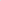 Wykonawca powinien dokładnie zapoznać się z niniejszą SIWZ i złożyć ofertę zgodnie
z jej wymaganiami.Opis przedmiotu zamówienia oraz opis części zamówienia, jeżeli Zamawiający dopuszcza składanie ofert częściowych.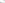 Przedmiotem zamówienia jest wykonanie usługi pn.: „Dowóz dzieci do szkół w dni nauki szkolnej w roku szkolnym 2019/2020 poprzez zakup biletów miesięcznych", tj. świadczenie usług transportowych do dwóch placówek oświatowych położonych na terenie Gminy Michałowice od 02.09.2019 do 26.06.2020 r.:Szkoła Podstawowa w Michałowicach,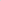 Zespół Szkół Ogólnokształcących w Komorowie. we wszystkie dni realizacji zajęć szkolnych w roku szkolnym 2019/2020.Zamawiający podzielił zamówienie na 2 części:Część 1 Dowóz uczniów do Szkoły Podstawowej w MichałowicachCzęść 2 Dowóz uczniów do Zespołu Szkół Ogólnokształcących w Komorowieprzewóz uczniów do Szkoły Podstawowej w Michałowicach przy ul. Szkolnej 15 w Michałowicach: na trasie Reguły – Michałowice – Regułyprzez: Reguły, Michałowice, Opacz – Kolonia, Opacz Mała, Michałowice Wieśz miejscowości:Michałowice Wieś/Opacz Mała: 24 uczniówReguły: 111 uczniówOpacz – Kolonia: 84 uczniówZamawiający zastrzega sobie możliwość zmiany (zmniejszenie/zwiększenie) liczby dowożonych uczniów do 10% (+/-10%). W związku z czym maksymalna liczba uczniów nie przekroczy 240.przewóz uczniów do Zespołu Szkół Ogólnokształcących im. M. Dąbrowskiej
przy Al. M. Dąbrowskiej 12/20 w Komorowie:na trasie WKD Komorów – Sokołów – WKD Komorów przez: Komorów, Pęcice, Suchy Las, Sokołów, Pęcice Małez miejscowości:Pęcie, Pęcice Małe: 56 uczniówSokołów: 30 uczniówSuchy Las: 6 uczniówZamawiający zastrzega sobie możliwość zmiany (zmniejszenie/zwiększenie) liczby dowożonych uczniów do 10% (+/-10%). W związku z czym maksymalna liczba uczniów nie przekroczy 100.Kod i nazwa zamówienia według Wspólnego Słownika Zamówień (CPV):60100000-9 Usługi w zakresie transportu drogowego	60112000-6 Usługi w zakresie publicznego transportu drogowego	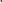 Szczegółowy opis przedmiotu zamówienia znajduje się w załączniku nr 1 do SIWZ.Zamawiający nie dopuszcza korzystania z podwykonawców.Zamawiający określa obowiązek zatrudnienia na podstawie umowy o pracę wszystkich osób wykonujących czynności bezpośrednio związane z wykonywaniem usługi objętej zakresem zamówienia wskazanym w pkt 3.1 SIWZ tj. kierowców.W trakcie realizacji zamówienia zamawiający uprawniony jest do wykonywania czynności kontrolnych wobec wykonawcy odnośnie spełniania przez wykonawcę wymogu zatrudnienia na podstawie umowy o pracę kierowców. Zamawiający uprawniony jest w szczególności do:żądania oświadczeń i dokumentów w zakresie potwierdzenia spełniania ww. wymogów i dokonywania ich oceny,żądania wyjaśnień w przypadku wątpliwości w zakresie potwierdzenia spełniania ww. wymogów,przeprowadzania kontroli na miejscu wykonywania świadczenia.W celu potwierdzenia spełnienia wymogu zatrudnienia na podstawie umowy o pracę przez wykonawcę kierowców, przed przystąpieniem do wykonywania usługi, Wykonawca składa wykaz osób oddelegowanych do realizacji zamówienia wraz z oświadczeniem. Oświadczenie Wykonawcy powinno zawierać: dokładne określenie podmiotu składającego oświadczenie, datę złożenia oświadczenia, wskazanie, że kierowcy zatrudnieni są na podstawie umowy o pracę wraz ze wskazaniem liczby tych osób, imion i nazwisk tych osób oraz podpis osoby uprawnionej do złożenia oświadczenia w imieniu wykonawcy.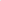 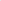 Każdorazowa zmiana wykazu osób, o którym mowa w pkt. 7.3.3 nie wymaga aneksu do umowy (wykonawca przedstawia korektę listy osób oddelegowanych do wykonywania zamówienia do wiadomości zamawiającego).Zamawiający zastrzega sobie prawo przeprowadzenia kontroli w trakcie realizacji zamówienia w celu zweryfikowania, czy kierowcy wykonujący czynności przy realizacji zamówienia są osobami wskazanymi przez wykonawcę w wykazie o którym mowa w pkt. 7.3.3 Osoby oddelegowane przez wykonawcę są zobowiązane podać imię i nazwisko podczas kontroli przeprowadzanej przez zamawiającego.Wykonawca jest zobowiązany nie później niż w ciągu 2 dni od dnia wezwania przez zamawiającego przedstawić dowody zatrudnienia na umowę o prace osób wskazanych
w wykazie. Zamawiający może żądać przedłożenia wskazanych poniżej dowodów:poświadczoną za zgodność z oryginałem odpowiednio przez wykonawcę kopię umowy/umów o pracę kierowców. Kopia umowy/umów powinna zostać zanonimizowana w sposób zapewniający ochronę danych osobowych pracowników, zgodnie z przepisami Rozporządzenia Parlamentu Europejskiego i Rady (UE) 2016/679 z dnia 27 kwietnia 2016 r. w sprawie ochrony osób fizycznych w związku z przetwarzaniem danych osobowych i w sprawie swobodnego przepływu takich danych oraz uchylenia dyrektywy 95/46/WE (ogólne rozporządzenie o ochronie danych „RODO”), tj. w szczególności bez adresów, nr PESEL pracowników). Imię i nazwisko pracownika nie podlega anonimizacji. Informacje takie jak: data zawarcia umowy, rodzaj umowy o pracę i wymiar etatu powinny być możliwe do zidentyfikowania;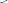 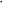 zaświadczenie właściwego oddziału ZUS, potwierdzające opłacanie przez wykonawcę lub składek na ubezpieczenia społeczne i zdrowotne z tytułu zatrudnienia na podstawie umów o pracę za ostatni okres rozliczeniowy;poświadczoną za zgodność z oryginałem odpowiednio przez wykonawcę kopię dowodu potwierdzającego zgłoszenie pracownika przez pracodawcę do ubezpieczeń, zanonimizowaną w sposób zapewniający ochronę danych osobowych pracowników, zgodnie z przepisami Rozporządzenia Parlamentu Europejskiego i Rady (UE) 2016/679 z dnia 27 kwietnia 2016 r. w sprawie ochrony osób fizycznych w związku z przetwarzaniem danych osobowych i w sprawie swobodnego przepływu takich danych oraz uchylenia dyrektywy 95/46/WE (ogólne rozporządzenie o ochronie danych „RODO”). Imię i nazwisko pracownika nie podlega anonimizacji. 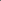 Wykonawca zapłaci zamawiającemu kary umowne z tytułu:oddelegowania do realizacji usługi kierowców nie zatrudnionych na podstawie umowy o pracę w wysokości 5 000,00 zł za każdy stwierdzony przypadek (kara może być nakładana wielokrotnie wobec ten samej osoby, jeżeli zamawiający podczas kontroli stwierdzi, że nie jest ona zatrudniona na umowę o pracę);oddelegowania do realizacji usługi kierowców niewskazanych w wykazie o którym mowa w pkt. 7.3.3  w wysokości 1 000,00 zł za każdy stwierdzony przypadek (kara może być nakładana wielokrotnie wobec ten samej osoby, jeżeli zamawiający podczas kontroli stwierdzi, że nie jest ona wskazana w wykazie o którym mowa w pkt. 7.3.3;Termin wykonania zamówieniaTermin wykonania zamówienia: 2 września 2019 r. – 26 czerwca 2020r.Warunki udziału w postępowaniu:Wykonawcy ubiegający się o udzielenie przedmiotowego zamówienia muszą spełniać następujące warunki udziału w postępowaniu dotyczące kompetencji lub uprawnień do prowadzenia określonej działalności zawodowej, o ile wynika to z odrębnych przepisów: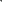 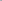 posiadają licencję na wykonywanie krajowego transportu drogowego osób lub zezwolenie na wykonywanie zawodu przewoźnika drogowego wydane na podstawie ustawy o transporcie drogowym,Wykonawcy ubiegający się o udzielenie przedmiotowego zamówienia muszą spełniać następujące warunki udziału w postępowaniu dotyczące zdolności technicznej lub zawodowej:Wykonawca wykaże usługi wykonane w okresie ostatnich pięciu lat przed upływem terminu składania ofert, a jeżeli okres prowadzenia działalności jest krótszy - w tym okresie, z podaniem ich rodzaju i wartości, daty i miejsca wykonania wraz
z załączeniem dowodów dotyczących najważniejszych usług, określających czy usługi te zostały wykonane w sposób należyty. Aby warunek został uznany za spełniony należy uwzględnić co najmniej 1 usługę obejmującą przewozy grupowe osób
w okresie pełnego roku szkolnego lub kalendarzowego o wartości min.:do części 1 – 100 tys. zł brutto,do części 2 – 50 tys. zł brutto,Wykaz sporządzić wg. załącznika nr 6 do SIWZ i dołączyć dowody dotyczące najważniejszych usług, określających czy usługi te zostały wykonane w sposób należyty.Wykonawca musi dysponować taką liczba pojazdów, która zapewni dowiezienie dzieci do szkół oraz odwiezienie do domu zgodnie [z wymaganiami Zamawiającego określonymi w SIWZ, w szczególności określonymi w pkt. 3.1 opisu przedmiotu zamówienia (uwzględniając opiekuna w każdym pojeździe) - załącznik nr 1 do SIWZ, każdy pojazd musi posiadać ubezpieczenie OC i NW oraz dokument potwierdzający stan techniczny - dopuszczenie pojazdu do ruchu. Przy określaniu wielkości pojazdów planowanych do realizacji zamówienia Wykonawca powinien dokonać wizji lokalnej przewidywanych tras dowozu/odwozu uczniów celem sprawdzenia możliwości realizacji usługi wskazanym pojazdem na danej trasie.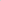 dysponują minimum po jednej osobie na pojazd wskazany do realizacji przedmiotu zamówienia (odrębnie dla Części I i Części II) posiadającej uprawnienia do kierowania pojazdami wskazanymi do realizacji zamówienia,Wykonawca może w celu potwierdzenia spełniania warunków udziału w postępowaniu
w stosownych sytuacjach polegać na zdolnościach technicznych lub zawodowych innych podmiotów, niezależnie od charakteru prawnego łączących go z nim stosunków prawnych. Wykonawca, który polega na zdolnościach innych podmiotów, musi udowodnić zamawiającemu, że realizując zamówienie, będzie dysponował niezbędnymi zasobami tych podmiotów, w szczególności przedstawiając zobowiązanie tych podmiotów do oddania mu do dyspozycji niezbędnych zasobów na potrzeby realizacji zamówienia. Zamawiający oceni, czy udostępniane wykonawcy przez inne podmioty zdolności techniczne lub zawodowe, pozwalają na wykazanie przez wykonawcę spełniania warunków udziału w postępowaniu oraz zbada, czy nie zachodzą wobec tego podmiotu podstawy wykluczenia.UWAGA:W odniesieniu do warunków dotyczących wykształcenia, kwalifikacji zawodowych lub doświadczenia, wykonawcy mogą polegać na zdolnościach innych podmiotów.Jeżeli zdolności techniczne lub zawodowe podmiotu udostępniającego zasoby, nie potwierdzają spełnienia przez wykonawcę warunków udziału w postępowaniu, lub zachodzą wobec tych podmiotów podstawy wykluczenia, Zamawiający zażąda, aby wykonawca w terminie określonym przez Zamawiającego:zastąpił ten podmiot innym podmiotem lub podmiotami lubzobowiązał się do osobistego wykonania odpowiedniej części zamówienia, jeżeli wykaże zdolności techniczne lub zawodowe lub sytuację finansową lub ekonomiczną.Wykonawcy ubiegający się o udzielenie przedmiotowego zamówienia muszą spełniać następujące warunki udziału w postępowaniu dotyczące sytuacji ekonomicznej lub finansowej Zamawiający nie precyzuje wymagań w zakresie tego warunku,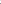 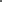 W przypadku wykonawców wspólnie ubiegających się o udzielenie zamówienia lub korzystania z zasobów podmiotów trzecich na podstawie art. 22a pzp warunki musi spełniać co najmniej jeden wykonawca samodzielnie lub wszyscy wykonawcy łącznie.Podstawy wykluczenia wykonawcy z udziału w postępowaniu.Wykonawca podlega wykluczeniu z udziału w postępowaniu w przypadku wystąpienia przesłanek wskazanych w art. 24 ust. 1 pkt. 12 – 23 oraz ust. 5 pkt. 2 i 4 ustawy Prawo zamówień publicznych. (załącznik nr 3 do SIWZ)Wykaz oświadczeń i dokumentów potwierdzających spełnianie warunków udziału w postępowaniu oraz brak podstaw wykluczeniaDokumenty składane wraz z ofertą: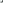 Wykonawca wraz z ofertą składa oświadczenie wstępne potwierdzające spełnianie warunków udziału w postępowaniu oraz brak podstaw do wykluczenia z udziału
w postępowaniu.Wzór oświadczenia wstępnego stanowi załącznik nr 3 do SIWZ.Dokumenty dotyczące grup kapitałowych (art. 24 ust. 1 pkt 23 ustawy): Wykonawca, w terminie 3 dni od dnia zamieszczenia na stronie internetowej informacji
z otwarcia ofert (o której mowa w art. 86 ust. 5 ustawy), samodzielnie (bez odrębnego wezwania ze strony zamawiającego) przekaże zamawiającemu oświadczenie
o przynależności lub braku przynależności do tej samej grupy kapitałowej z innymi wykonawcami składającymi oferty w danym postępowaniu (o której mowa w art. 24 ust. 1 pkt 23 PZP) – wg załącznika nr 4 do SIWZ. Wraz ze złożeniem oświadczenia, wykonawca może przedstawić dowody, że powiązania z innym wykonawcą nie prowadzą do zakłócenia konkurencji w postępowaniu o udzielenie zamówienia.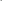 Jeżeli wykonawca nie złoży oświadczenia, o którym mowa w sekcji 7.2.1, lub oświadczenie jest niekompletne, zawiera błędy lub budzi wskazane przez zamawiającego wątpliwości, zamawiający wezwie do jego złożenia, uzupełnienia lub poprawienia lub do udzielania wyjaśnień w terminie przez siebie wskazanym, chyba że mimo ich złożenia, uzupełnienia lub poprawienia lub udzielenia wyjaśnień oferta wykonawcy podlega odrzuceniu albo konieczne byłoby unieważnienie postępowania.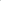 Dokumenty składane na wezwanie zamawiającego w trakcie oceny i badania ofert:licencja na wykonywanie krajowego transportu drogowego osób lub zezwolenie
na wykonywanie zawodu przewoźnika drogowego wydane na podstawie ustawy
o transporcie drogowym,wykaz narzędzi, wyposażenia zakładu lub urządzeń technicznych dostępnych wykonawcy w celu wykonania zamówienia publicznego wraz z informacją o podstawie do dysponowania tymi zasobami, tj. wykaz pojazdów przeznaczonych do realizacji zamówienia - wg wzoru stanowiącego załącznik nr 5 do SIWZ.wykaz osób, skierowanych przez wykonawcę do realizacji zamówienia publicznego odpowiedzialnych za świadczenie usług – kierowców pojazdów wraz z informacjami na temat ich kwalifikacji zawodowych, uprawnień, doświadczenia i wykształcenia niezbędnych do wykonania zamówienia publicznego, a także zakresu wykonywanych przez nie czynności oraz informacją o podstawie do dysponowania tymi osobami - załącznik nr 7 do SIWZ.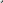 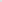 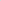 Jeżeli wykonawca nie złoży oświadczenia, o którym mowa w sekcji 7.1.2 lub dokumentów, o których mowa w sekcji 7.3.1 – 7.3.3 lub dokumenty są niekompletne, zawierają błędy lub budzą wskazane przez zamawiającego wątpliwości, zamawiający wezwie do ich złożenia, uzupełnienia lub poprawienia lub do udzielania wyjaśnień w terminie przez siebie wskazanym, chyba że mimo ich złożenia, uzupełnienia lub poprawienia lub udzielenia wyjaśnień oferta wykonawcy podlega odrzuceniu albo konieczne byłoby unieważnienie postępowania.Dokumenty wskazane w sekcji 7.3.1 – 7.3.3 powinny być aktualne na dzień ich złożenia.Dokumenty sporządzone w języku obcym należy składać wraz z tłumaczeniem na język polski.Oświadczenie wskazane w sekcji 7.1.2 składa się w formie oryginału.Dokumenty wskazane w sekcji 7.3.1 – 7.3.3 składa się w formie oryginału lub kserokopii za zgodność z oryginałem.Wykonawcy, którzy nie wykażą spełniania wymaganych warunków zostaną wykluczeni z postępowania.Informacje o sposobie porozumienia się zamawiającego z wykonawcami oraz przekazywania oświadczeń lub dokumentów, a także wskazanie osób uprawnionych do porozumiewania się z wykonawcami oraz adres poczty elektronicznej lub strony internetowej zamawiającego.W niniejszym postępowaniu wszelkie oświadczenia, wnioski, zawiadomienia oraz informacje należy przekazywać za pośrednictwem operatora pocztowego
w rozumieniu ustawy z dnia 23 listopada 2012 r. – Prawo pocztowe (Dz.U.
z 2018 r. poz. 2188 ze zm.), osobiście, za pośrednictwem posłańca, faksu lub przy użyciu środków komunikacji elektronicznej w rozumieniu ustawy z dnia 18 lipca 2002 r.
o świadczeniu usług drogą elektroniczną (Dz. U. z  2019  r. poz. 123 ze zm.)
z zastrzeżeniem, że jeżeli przepisy ustawy Prawo zamówień publicznych innych ustaw lub rozporządzeń wykonawczych wymagają szczególnej formy dla danego dokumentu, wykonawca musi zastosować tą formę. Jeżeli zamawiający lub wykonawca przekazują oświadczenia, wnioski, zawiadomienia oraz informacje za pośrednictwem faksu lub przy użyciu środków komunikacji elektronicznej w rozumieniu ustawy z dnia 18 lipca 2002 r. o świadczeniu usług drogą elektroniczną, każda ze stron na żądanie drugiej strony niezwłocznie potwierdza fakt ich otrzymania.Oferty należy składać pod rygorem nieważności w formie pisemnej.Oświadczenia, wnioski, zawiadomienia oraz informacje należy przekazywać
do zamawiającego:za pomocą faksu na nr 22 350 91 61drogą elektroniczną na e-mail:wroblewski@michalowice.pl lub asokolowska@michalowice.pl,pisemnie na adres: Centrum Usług Wspólnych Gminy Michałowice, ul. Aleja Powstańców Warszawy 1, 05 – 816 Reguły.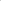 Wszelkie oświadczenia, wnioski, zawiadomienia oraz informacje przekazywane przez wykonawcę powinny być podpisane przez osobę upoważnioną
do występowania w imieniu wykonawcy albo przez osobę umocowaną przez osobę uprawnioną, w przypadku osób fizycznych przez wykonawcę albo przez osobę umocowaną przez wykonawcę. W przypadku wykonawców wspólnie ubiegających się o udzielenie zamówienia oświadczenia, wnioski, zawiadomienia oraz informacje powinny być podpisane przez pełnomocnika.Zamawiający udzieli wyjaśnień dotyczących treści SIWZ niezwłocznie, jednak nie później niż 2 dni przed upływem terminu składania ofert, pod warunkiem,
że wniosek o wyjaśnienie treści specyfikacji istotnych warunków zamówienia wpłynie do zamawiającego nie później niż do końca dnia, w którym upływa połowa wyznaczonego terminu składnia ofert.Osobą upoważnionym do kontaktowania się z Wykonawcami jest:Tomasz Wróblewski, e-mail: wroblewski@michalowice.pl, tel. 22 350 91 57w godzinach pracy: od 8:00 do 16:00 (poniedziałek – piątek) Adres strony internetowej, na której zamieszczone jest ogłoszenie
o zamówieniu oraz specyfikacja istotnych warunków zamówienia, a także wszystkie inne niezbędne dokumenty: www.cuw.michalowice.pl Wymagania dotyczące wadium oraz zabezpieczenia należytego wykonania umowyZamawiający :nie żąda wniesienia wadium.nie żąda wniesienia zabezpieczenia należytego wykonania umowy.Termin związania ofertąKażdy wykonawca będzie związany swoją ofertą 30 dni od upływu terminu składania ofert.Bieg terminu związania ofertą rozpoczyna się wraz z upływem terminu składania ofert.Wykonawca samodzielnie lub na wniosek zamawiającego może przedłużyć termin związania ofertą, z tym że zamawiający może tylko raz, co najmniej na 3 dni przed upływem terminu związania ofertą zwrócić się do wykonawców o wyrażenie zgody na przedłużenie tego terminu o oznaczony okres, nie dłuższy jednak niż 60 dni.Opis sposobu przygotowania ofert.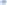 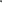 Ofertę należy napisać pismem czytelnym w języku polskim. Dokumenty składające się na ofertę sporządzone w języku obcym winny być składane wraz z tłumaczeniem na język polski.Ofertę należy sporządzić zgodnie z wymaganiami umieszczonymi w SIWZ oraz dołączyć wszystkie wymagane dokumenty i oświadczenia. 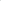 Każdy wykonawca może złożyć w niniejszym postępowaniu tylko jedną ofertę.Ofertę można złożyć na jedną lub wszystkie części.Ofertę należy złożyć w trwale zamkniętej kopercie. Koperta powinna być zaadresowana na adres wskazany w Rozdziale 1 SIWZ. 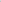 UWAGA:Wykonawcy zobowiązani są wraz z ofertą złożyć następujące dokumenty oraz oświadczenia:Oświadczenia i dokumenty wymagane w rozdziale 7 i 19 SIWZ.Formularz ofertowy (wg załącznika nr 2) – w przypadku składania oferty przez podmioty występujące wspólnie należy podać nazwy (firmy) oraz dokładne adresy wszystkich wykonawców składających ofertę wspólną.Pełnomocnictwo do reprezentowania w postępowaniu albo do reprezentowania
w postępowaniu i zawarcia umowy, w przypadku wykonawców wspólnie ubiegających się o udzielenie zamówienia zgodnie z art. 23 ustawy Prawo zamówień publicznych (dotyczy również wspólników spółki cywilnej).Pełnomocnictwo do występowania w imieniu wykonawcy, w przypadku, gdy dokumenty składające się na ofertę podpisuje osoba, której umocowanie do reprezentowania wykonawcy nie będzie wynikać z dokumentów załączonych do oferty.W przypadku wykonawców wspólnie ubiegających się o udzielenie zamówienia dokumenty i oświadczenia składające się na ofertę powinny być podpisane przez pełnomocnika.Pełnomocnictwo, o którym mowa w pkt 11.5.3 i 11.5.4 powinno być przedstawione w formie oryginału lub kopii poświadczonej w drodze czynności notarialnej
w rozumieniu ustawy z dnia 14 lutego 1991 r. Prawo o notariacie (Dz. U. z 2014 r. poz.164 z późn.zm).Poprawki powinny być naniesione czytelnie oraz opatrzone podpisem/parafą osoby upoważnionej.Zaleca się spięcie na trwałe wszystkich dokumentów, załączenie spisu treści oferty, ułożenie wszystkich wymaganych dokumentów zgodnie z kolejnością podaną w specyfikacji oraz ponumerowanie wszystkich stron oferty.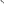 W przypadku gdyby oferta, oświadczenia lub dokumenty zawierały informacje stanowiące tajemnicę przedsiębiorstwa w rozumieniu przepisów o zwalczaniu nieuczciwej konkurencji, Wykonawca powinien w sposób nie budzący wątpliwości zastrzec, że nie mogą być one udostępnione oraz wykazywać, że zastrzeżone informacje stanowiące tajemnice przedsiębiorstwa. Informacje te powinny być umieszczone
w osobnym wewnętrznym opakowaniu, trwale ze sobą połączone i ponumerowane. Nie mogą stanowić tajemnicy przedsiębiorstwa informacje podane do wiadomości podczas otwarcia ofert, tj. informacje dotyczące ceny, terminu wykonania zamówienia, okresu gwarancji i warunków płatności zawartych w ofercie.Oferta wraz z oświadczeniami i dokumentami należy umieścić w zamkniętym opakowaniu, uniemożliwiającym odczytanie jego zawartości bez uszkodzenia tego opakowania. Na opakowaniu należy umieścić następujące oznaczenia: 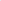 Konsekwencje nieprawidłowego zaadresowania oferty będą obciążały wykonawcę (w tym konsekwencje zapoznania się z treścią oferty przed upływem terminu składania ofert w sytuacji, gdy na skutek braku oznaczenia koperty zostanie ona rozpieczętowana i pracownicy zamawiającego zapoznają się z jej treścią nie wiedząc o tym, że jest to ofert złożona w postępowaniu przetargowym).11.5.12 Przed upływem terminu składania ofert, Wykonawca może wprowadzić zmiany do złożonej oferty lub wycofać ofertę. Oświadczenia o wprowadzonych zmianach lub wycofaniu oferty powinny być doręczone Zamawiającemu na piśmie pod rygorem nieważności przed upływem terminu składania ofert. Oświadczenia powinny być opakowane tak, jak oferta, a opakowanie powinno zawierać odpowiednio dodatkowe oznaczenie wyrazem: „ZMIANA” lub „WYCOFANIE”.Miejsce oraz termin składania i otwarcia ofert.Oferty sporządzone zgodnie z zapisami Rozdziału 11 należy składać w siedzibie zamawiającego: Centrum Usług Wspólnych Gminy Michałowice, 05 – 816 Reguły, ul. Aleja Powstańców Warszawy 1, pokój 119.W postępowaniu wezmą udział tylko te oferty , które wpłyną do Zamawiającego do dnia 19.08.2019 r. do godz. 12:00 na adres wskazany w pkt 12.1. Decydujące znaczenie dla oceny zachowania powyższego terminu ma data i godzina wpływu oferty na adres wskazany w pkt 12.1, a nie data jej wysłania przesyłką pocztową lub kurierską .Otwarcie ofert nastąpi w siedzibie zamawiającego: Centrum Usług Wspólnych Gminy Michałowice, 05 – 816 Reguły, ul. Aleja Powstańców Warszawy 1, pokój 119. 19.08.2019 r. o godz. 12:10.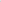 Opis sposobu obliczania cenyWykonawca poda cenę oferty (brutto/netto) w zakresie części zamówienia, na którą jest składana - Część I i/lub Część II za cały okres realizacji zamówienia.Cenę oferty należy obliczyć przy wykorzystaniu wzoru załącznika nr 2 do SIWZ.Cena oferty stanowi maksymalne wynagrodzenie Wykonawcy w całym okresie realizacji zamówienia.Cena oferty musi być wyrażona w złotych polskich (PLN), z dokładnością nie większą niż dwa miejsca po przecinku.Wykonawca musi uwzględnić w cenie oferty wszelkie koszty niezbędne do prawidłowego i pełnego wykonania zamówienia oraz wszelkie opłaty i podatki wynikające z obowiązujących przepisów.Rozliczenia między zamawiającym a wykonawcą będą prowadzone w PLN.Zamawiający poprawi oczywiste omyłki pisarskie i oczywiste omyłki rachunkowe
w treści oferty z uwzględnieniem konsekwencji rachunkowych dokonanych poprawek w następujący sposób:w przypadku sumowania cen na poszczególne części zamówienia - jeżeli obliczona cena nie odpowiada sumie cen za części zamówienia, Zamawiający przyjmie, że prawidłowo podano ceny za części zamówienia;w przypadku rozbieżności pomiędzy ceną brutto oferty podaną liczbą a podaną słownie Zamawiający przyjmie, że prawidłowo podano ten zapis, który odpowiada właściwemu obliczeniu ceny– niezwłocznie zawiadamiając o tym Wykonawcę, którego oferta została poprawiona.Opis kryteriów, którymi zamawiający będzie się kierował przy wyborze oferty wraz z podaniem znaczenia tych kryteriów oraz sposobu oceny ofert.Kryteriami oceny ofert są:Oferowana cena (C) – maksymalnie 60 pkt.W powyższym kryterium oceniana będzie cena brutto oferty. Maksymalną ilość punktów - 60 pkt. otrzyma oferta z najniższą ceną, pozostałe oferty będą oceniane według następującego wzoru :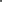 	C=gdzie: C - ilość punktów, jaką dana oferta otrzyma za cenę oferty brutto2. Norma EURO dla pojazdów (E) – maksymalnie 40 pkt.W powyższym kryterium oceniana będzie norma EURO w pojazdach wykazanych przez Wykonawcę do realizacji przedmiotu zamówienia. W kryterium „Norma EURO dla pojazdów” zastosowana zostanie następująca punktacja:l(x)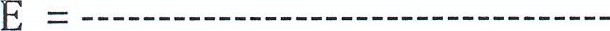 lGdzie:l(x) – suma punktów za normę EURO dla każdego pojazdu wskazanego w ofercie,l – liczba pojazdów wskazanych w ofercieWAŻNE:Wykonawca wskaże tylko te pojazdy, którymi będzie fizycznie świadczyć usługę dowozu tj.:do części 1 – dwa pojazdy,do części 2 – jeden pojazd.Do każdej części pojazd zastępczy o parametrach technicznych nie gorszych
niż w pojazdach wskazanych do realizacji zamówienia, przy czym pojazdy zastępcze nie będą uwzględniane przy ocenie ofert. Łączna ilość punktów otrzymanych przez wykonawcę będzie sumą punktów przyznanych w poszczególnych kryteriach.S = C + EGdzie:S - suma punktów przyznanych danej ofercieC - ilość punktów w kryterium CenaE - ilość punktów w kryterium Norma EURO dla pojazdówZamawiający wybierze ofertę, która uzyska największą liczbę punktów.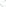 Istotne dla stron postanowienia, które zostaną wprowadzone do treści zawieranej umowy w sprawie zamówienia publicznego, ogólne warunki umowy albo wzór umowy, jeżeli zamawiający wymaga od wykonawcy, aby zawarł z nim umowę
w sprawie zamówienia publicznego na takich warunkach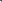 Wzór umowy stanowi załącznik nr 8 do niniejszej specyfikacji istotnych warunków zamówienia. Przewidywane następujące zmiany umowy zawarto we wzorze umowy stanowiącym integralną część SIWZ:Strony dopuszczają możliwość zmiany postanowień niniejszej umowy, w sytuacji wystąpienia poniższych przypadków:zmiany osoby lub osób skierowanych do wykonywania zamówienia ze strony Wykonawcy, z zastrzeżeniem, że nowa osoba, która będzie wykonywała przedmiot umowy musi wykazać, że posiada uprawnienia zawodowe do wykonywania powierzonych jej czynności zgodnie z obowiązującymi przepisami prawa, wymagane przez Zamawiającego w procedurze o udzielenie zamówienia publicznego będącego przedmiotem umowy,zmiany pojazdów skierowanych do realizacji zamówienia, z zastrzeżeniem, że nowy pojazd musi spełniać warunki określone przez Zamawiającego w procedurze
o udzielenie zamówienia publicznego będącego przedmiotem umowy,zmian na liście dowożonych uczniów, adresów zamieszkania dzieci, a także zmian w wykazie dni nauki szkolnej.w wypadku zaistnienia innej, niemożliwej do przewidzenia w momencie zawarcia umowy okoliczności prawnej, ekonomicznej lub technicznej, za którą żadna ze stron nie ponosi odpowiedzialności, skutkującej brakiem możliwości należytego wykonania umowy albo zaistnienia okoliczności leżących po stronie zamawiającego, w szczególności spowodowanych sytuacją finansową, zdolnościami płatniczymi lub warunkami organizacyjnymi lub okolicznościami, które były niemożliwe do przewidzenia w chwili zawarcia umowy.dopuszcza się zmianę wysokości wynagrodzenia Wykonawcy, w razie zmiany stawki podatku od towarów i usług,zmiany umowy mogą być dokonywane wyłącznie w formie pisemnej pod rygorem nieważności.zmiana harmonogramu w przypadkach, o których mowa w §2 ust. 2 – 4 umowy następuje w formie pisemnego powiadomienia bez potrzeby sporządzania aneksu do umowy.zmiana pojazdów wykorzystywanych do świadczenia usług oraz zmiana wykazu osób zatrudnionych przez Wykonawcę do realizacji zadania następuje w formie pisemnego powiadomienia bez potrzeby sporządzania aneksu do umowy - po spełnieniu warunków określonych w procedurze o udzielenie zamówienia publicznego i po wyrażeniu zgody przez Zamawiającego.wykonawca jest zobowiązany w terminie 7 dni do pisemnego zawiadomienia Zamawiającego o zmianie danych zawartych w umowie: - zmianie siedziby lub nazwy firmy Wykonawcy, - zmianie osób reprezentujących Wykonawcę - ogłoszeniu upadłości Wykonawcy, - likwidacji firmy Wykonawcy.w przypadku nie powiadomienia przez Wykonawcę Zamawiającego o zmianie danych zawartych w umowie, wszelką korespondencję wysyłaną przez Zamawiającego zgodnie z posiadanymi przez niego danymi Strony uznaje się za doręczoną.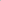 Pozostałe informacje.Zamawiający nie przewiduje zawarcia umowy ramowej.Zamawiający nie przewiduje udzielenia zamówień, o których mowa w art. 67 ust. 1
pkt 6 ustawy.Zamawiający nie wymaga i nie dopuszcza składania ofert wariantowych.Zamawiający nie przewiduje rozliczeń w walutach obcych.Zamawiający nie przewiduje aukcji elektronicznej.Zamawiający nie przewiduje zwrotu kosztów udziału w postępowaniu.Sposób dokumentowania zatrudnienia osób na umowę o pracę, uprawnienia zamawiającego w zakresie kontroli spełniania przez wykonawcę wymagań dotyczących zatrudniania na umowę oraz sankcje z tytułu niespełnienia tych wymagań zawarte zostały w pkt. 3.5 SIWZ oraz we wzorze umowy stanowiącym integralną część SIWZ (załącznik Nr 8).Pouczenie o środkach ochrony prawnej przysługujących Wykonawcy w toku postępowania o udzielenie zamówieniaŚrodki ochrony prawnej przysługują wykonawcy, a także innemu podmiotowi, jeżeli ma lub miał interes w uzyskaniu danego zamówienia oraz poniósł lub może ponieść szkodę w wyniku naruszenia przez Zamawiającego przepisów ustawy.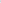 Odwołanie.Odwołanie przysługuje wobec czynności :określenia warunków udziału w postępowaniu,wykluczenia odwołującego z postępowania o udzielenie zamówienia;odrzucenia oferty odwołującego;opisu przedmiotu zamówienia;wyboru najkorzystniejszej oferty,Odwołanie powinno wskazywać czynności lub zaniechania czynności zamawiającego, której zarzuca się niezgodność z przepisami ustawy, zawierać zwięzłe przedstawienie zarzutów, określać żądanie oraz wskazywać okoliczności faktyczne i prawne uzasadniające wniesienie odwołania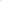 Odwołanie wnosi się do Prezesa Izby w formie pisemnej w postaci papierowej albo w postaci elektronicznej, opatrzone odpowiednio własnoręcznym podpisem albo kwalifikowanym podpisem elektronicznym.Odwołanie wnosi się w terminie 5 dni od dnia przesłania informacji o czynności zamawiającego stanowiącej podstawę jego wniesienia - jeżeli zostały przesłane w sposób określony w art. 180 ust. 5 PZP zdanie drugie albo w terminie 10 dni - jeżeli zostały przesłane w inny sposób.Odwołanie wobec treści ogłoszenia o zamówieniu, a także wobec postanowień specyfikacji istotnych warunków zamówienia, wnosi się w terminie 5 dni  od dnia zamieszczenia ogłoszenia w Biuletynie Zamówień Publicznych lub specyfikacji istotnych warunków zamówienia na stronie internetowej.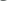 Odwołanie wobec czynności innych niż określone w pkt 17.1.2 i 17.1.5 wnosi się
w terminie 5 dni od dnia, w którym powzięto lub przy zachowaniu należytej staranności można było powziąć wiadomość o okolicznościach stanowiących podstawę jego wniesieniaSkarga do sądu.Na orzeczenie Krajowej Izby Odwoławczej stronom oraz uczestnikom postępowania odwoławczegoSkargę wnosi się do Sądu Okręgowego właściwego dla siedziby albo miejsca zamieszkania ZamawiającegoSkargę wnosi się za pośrednictwem Prezesa Izby w terminie 7 dni od dnia doręczenia orzeczenia Izby, przesyłając jednocześnie jej odpis przeciwnikowi skargi. Złożenie skargi w placówce pocztowej operatora wyznaczonego w rozumieniu ustawy z dnia
23 listopada 2012 r.- Prawo pocztowe (Dz. U. 2017, poz. 1481) jest równoznaczne
z jej wniesieniem.Skarga powinna czynić zadość wymaganiom przewidzianym dla pisma procesowego oraz zawierać oznaczenie zaskarżonego orzeczenia, przytoczenie zarzutów, zwięzłe ich uzasadnienie, wskazanie dowodów, a także wniosek o uchylenie orzeczenia lub
o zmianę orzeczenia w całości lub w częściW postępowaniu toczącym się na skutek wniesienia skargi nie można rozszerzyć żądania odwołania ani występować z nowymi żądaniami.Klauzula informacyjna z art. 13 RODO .Zamawiający informuję, że: administratorem Pana/Pani danych osobowych jest CENTRUM USŁUG WSPÓLNYCH GMINY MICHAŁOWICE05-816 Michałowice, Reguły ul. Aleja Powstańców Warszawy 1tel. 22 350 91 60; fax: 22 350 91 61e-mail: cuw@michalowice.plinspektorem ochrony danych osobowych w CUW jest Pan Piotr Glen, 
adres do korespondencji  e-mail: iodo.cuw@michalowice.pl ;Pana/Pani dane osobowe przetwarzane będą na podstawie art. 6 ust. 1 lit. c RODO w celu związanym z postępowaniem o udzielenie zamówienia publicznego pn. „Dowóz dzieci do szkół w dni nauki szkolnej w roku szkolnym 2019/2020 poprzez zakup biletów miesięcznych od 02.09.2019 do 26.06.2020 r.” (nr sprawy: CUW.231.2.3.2019), prowadzonym w trybie przetargu nieograniczonego;odbiorcami Pana/Pani danych osobowych będą osoby lub podmioty, którym udostępniona zostanie dokumentacja postępowania w oparciu o art. 8 oraz art. 96 ust. 3 ustawy z dnia 29 stycznia 2004 r. – Prawo zamówień publicznych (Dz. U. z 2018 r. poz. 1986 ze zm.), dalej „ustawa Pzp”;Pani/Pana dane osobowe będą przechowywane, zgodnie z art. 97 ust. 1 ustawy Pzp, przez okres 4 lat od dnia zakończenia postępowania o udzielenie zamówienia, a jeżeli czas trwania umowy przekracza 4 lata, okres przechowywania obejmuje cały czas trwania umowy;obowiązek podania przez Pana/Panią danych osobowych bezpośrednio Pana/Pani dotyczących jest wymogiem ustawowym określonym w przepisach ustawy Pzp, związanym z udziałem w postępowaniu o udzielenie zamówienia publicznego; konsekwencje niepodania określonych danych wynikają z ustawy Pzp;  w odniesieniu do Pana/Pani danych osobowych decyzje nie będą podejmowane w sposób zautomatyzowany, stosowanie do art. 22 RODO;posiada Pan/Pani:na podstawie art. 15 RODO prawo dostępu do danych osobowych Pana/Pani dotyczących; na podstawie art. 16 RODO prawo do sprostowania Pana/Pani danych osobowych;na podstawie art. 18 RODO prawo żądania od administratora ograniczenia przetwarzania danych osobowych z zastrzeżeniem przypadków, o których mowa w art. 18 ust. 2 RODO;  prawo do wniesienia skargi do Prezesa Urzędu Ochrony Danych Osobowych, gdy uzna Pan/Pani, że przetwarzanie danych osobowych Pana/Pani dotyczących narusza przepisy RODO;nie przysługuje Panu/Pani:w związku z art. 17 ust. 3 lit. b, d lub e RODO prawo do usunięcia danych osobowych;prawo do przenoszenia danych osobowych, o którym mowa w art. 20 RODO;na podstawie art. 21 RODO prawo sprzeciwu, wobec przetwarzania danych osobowych, gdyż podstawą prawną przetwarzania Pana/Pani danych osobowych jest
art. 6 ust. 1 lit. c RODO. Załączniki do Specyfikacji Istotnych Warunków Zamówienia: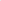 Załącznik Nr 1	opis przedmiotu zamówienia,Załącznik Nr 2	wzór formularza ofertowego,Załącznik Nr 3	wzór oświadczenia wstępnego,Załącznik Nr 4	wzór oświadczenia o przynależności lub braku przynależności do grupy kapitałowej,Załącznik Nr 5 	wykaz narzędzi, wyposażenia zakładu lub urządzeń technicznych dostępnych wykonawcy w celu wykonania zamówienia publicznego wraz z informacją o podstawie do dysponowania tymi zasobami, tj. wykaz pojazdów przeznaczonych do realizacji zamówienia,Załącznik Nr 6 	wzór wykazu usług,Załącznik Nr 7 	wzór wykazu osób,Załącznik Nr 8	wzór umowy,Załącznik Nr 9	wzór oświadczenia w zakresie RODO.Nazwa firmy, adres, adres e-mail, nr telefonu i faksuNAZWA ZAMAWIAJĄCEGO: Centrum Usług Wspólnych Gminy Michałowice, 
05 – 816 Reguły, ul. Aleja Powstańców Warszawy 1 OFERTA:  Dowóz dzieci do szkół w dni nauki szkolnej w roku szkolnym 2019/2020 poprzez zakup biletów miesięcznych od 02.09.2019 do 26.06.2020 r."Nr sprawy: CUW.2311.2.3.2019NIE OTWIERAĆ PRZED TERMINEM  19.08.2019 r. GODZ. 1210Norma EUROLiczba pkt (E)EURO 30 pktEURO 420 pktEURO ≥ 5 40 pkt